Platforma zakupowa 		Dotyczy: postępowania prowadzonego w trybie przetargu nieograniczonego 
na usługę sprzątania powierzchni wewnętrznej i zewnętrznej 
na kompleksach wojskowych K-0188, K-3545, K-8689, K-3800 
w Warszawie, nr sprawy 31/22, (ID: 629762).Zgodnie z postanowieniami art. 222 ust. 5 ustawy Prawo zamówień publicznych (Dz. U. z 2021 r. poz. 1129 z późn. zm.), poniżej przedstawiam informacje jawne ogłoszone przez Zamawiającego na otwarciu ofert ww. przetargu, tj. nazwę Wykonawcy, cenę oferty, okres udzielonej gwarancji za naprawę i czas reakcji 
na zgłoszenie awarii:                                                                                            DOWÓDCApłk Janusz KRUPAMalwina STYPUŁKOWSKA
tel.: 261-824-225
18.07.2022 r. T – 2611 – B4Zwrot do Wykonawcy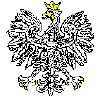 JEDNOSTKA WOJSKOWANR 2063   Nr: JW2063.SZPubl.2611.31.26.2022Data..........................................................02-097 W a r s z a w a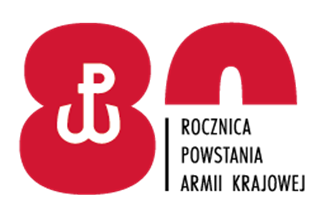 Warszawa, dnia ………….2022 r.Numer ofertyNazwa (firma), adres wykonawcy,
 NIP i REGON Cena (zł)Dodatkowe mycie okien w roku (ilość)1.Zakład Sprzątania Wnętrz Józef Jankowski MOP 83 Sp. z o.o.82-310 Gronowo Górne, ul. Szafirowa 7aNIP: 5782481251REGON: 1704282812 834 511,24 zł22.Impel Facility Services Sp. z o.o.50-304 Wrocław, ul. Antoniego Słonimskiego 1NIP: 9542250979REGON: 2761531553 523 354,73 zł23.AWIMA SPÓŁKA JAWNA B. WIŚNIEWSKI05-410 Józefów, uL. 3-go Maja 2B LOK.22NIP: 5321448422REGON: 0160675463 079 958,64 zł24.Konsorcjum: Lider Konsorcjum: ECO - PLAN SPÓŁKA AKCYJNA 76-200 Słupsk, ul. Przemysłowa 33NIP: 8393171322REGON: 221808840Partner Konsorcjum: FIRMA USŁUGOWA "GAL-Eco"   DOROTA ŚWIDZIŃSKA-GALANT87-500 Rypin, ul. Mickiewicza 17NIP: 8921106045REGON: 340829823 139 365,87 zł25.„STEKOP” S.A.02-127 Warszawa, ul. Mołdawska 9NIP: 5421023917REGON: 0503571342 715 525,72 zł2